ITI/UNESCO Network for Higher Education in 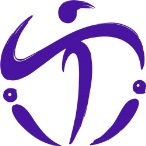 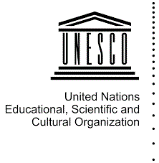 THE PERFORMING ARTS
ITI/UNESCO Network for Higher Education in THE PERFORMING ARTS
ITI/UNESCO Network for Higher Education in THE PERFORMING ARTS
ITI/UNESCO Network for Higher Education in THE PERFORMING ARTS
Student Festival Application FORMStudent Festival Application FORMStudent Festival Application FORMStudent Festival Application FORMName of University/Institution:Name of University/Institution:Name of University/Institution:Name of University/Institution:Name of individual applying on institution’s behalf:Name of individual applying on institution’s behalf:Name of individual applying on institution’s behalf:Name of individual applying on institution’s behalf:Phone:E-mail:E-mail:E-mail:Institution Address:Institution Address:Institution Address:Institution Address:City:Country:Country:ZIP Code: INFORMATION INFORMATION INFORMATION INFORMATIONName of Performance:Name of Performance:Duration of Performance (No more than 60 mins):Duration of Performance (No more than 60 mins):Total number of attendees from your institution (Maximum 10):Total number of attendees from your institution (Maximum 10):Number of students (All of whom should be involved in the performance, maximum 9):Number of students (All of whom should be involved in the performance, maximum 9):Number of teachers (Recommended 1):PLEASE TELL US BELOW, As briefly and accurately as possible, what your proposed performance entails (including number of performers), and how it relates to our theme; “Home”:PLEASE TELL US BELOW, As briefly and accurately as possible, what your proposed performance entails (including number of performers), and how it relates to our theme; “Home”:PLEASE TELL US BELOW, As briefly and accurately as possible, what your proposed performance entails (including number of performers), and how it relates to our theme; “Home”:PLEASE TELL US BELOW, As briefly and accurately as possible, what your proposed performance entails (including number of performers), and how it relates to our theme; “Home”:PLEASE LIST ALL TECHNICAL NEEDS FOR YOUR PERFORMANCE: PLEASE LIST ALL TECHNICAL NEEDS FOR YOUR PERFORMANCE: PLEASE LIST ALL TECHNICAL NEEDS FOR YOUR PERFORMANCE: PLEASE LIST ALL TECHNICAL NEEDS FOR YOUR PERFORMANCE: Please Also Send a 15 minute video with accompanying pictures of your intended performance (or past performances), and or rehearsals to give the Artistic Committee a greater understanding.Please Also Send a 15 minute video with accompanying pictures of your intended performance (or past performances), and or rehearsals to give the Artistic Committee a greater understanding.Please Also Send a 15 minute video with accompanying pictures of your intended performance (or past performances), and or rehearsals to give the Artistic Committee a greater understanding.Please Also Send a 15 minute video with accompanying pictures of your intended performance (or past performances), and or rehearsals to give the Artistic Committee a greater understanding.ITI/UNESCO Network for Higher Education in THE PERFORMING ARTS
ITI/UNESCO Network for Higher Education in THE PERFORMING ARTS
ITI/UNESCO Network for Higher Education in THE PERFORMING ARTS
ITI/UNESCO Network for Higher Education in THE PERFORMING ARTS
Application Part Two: WORKSHOPApplication Part Two: WORKSHOPApplication Part Two: WORKSHOPApplication Part Two: WORKSHOPAll professors applying on behalf of a university are requested to submit a Workshop they wish to present at the festival for Students.All professors applying on behalf of a university are requested to submit a Workshop they wish to present at the festival for Students.All professors applying on behalf of a university are requested to submit a Workshop they wish to present at the festival for Students.All professors applying on behalf of a university are requested to submit a Workshop they wish to present at the festival for Students.Name of Workshop Host:Name of Workshop:Duration of Workshop:Maximum Number of Workshop Participants:Technical Requirements of Workshop:Technical Requirements of Workshop:Technical Requirements of Workshop:Technical Requirements of Workshop:Full Description of your Workshop: Aims and Goals must be includedFull Description of your Workshop: Aims and Goals must be includedFull Description of your Workshop: Aims and Goals must be includedFull Description of your Workshop: Aims and Goals must be includedIf Possible, Please include any information, including pictures or videos, of past occasions in which you have hosted this workshop:If Possible, Please include any information, including pictures or videos, of past occasions in which you have hosted this workshop:If Possible, Please include any information, including pictures or videos, of past occasions in which you have hosted this workshop:If Possible, Please include any information, including pictures or videos, of past occasions in which you have hosted this workshop: